Utilisation du réseau sans fil sur le SP5660TPMode Client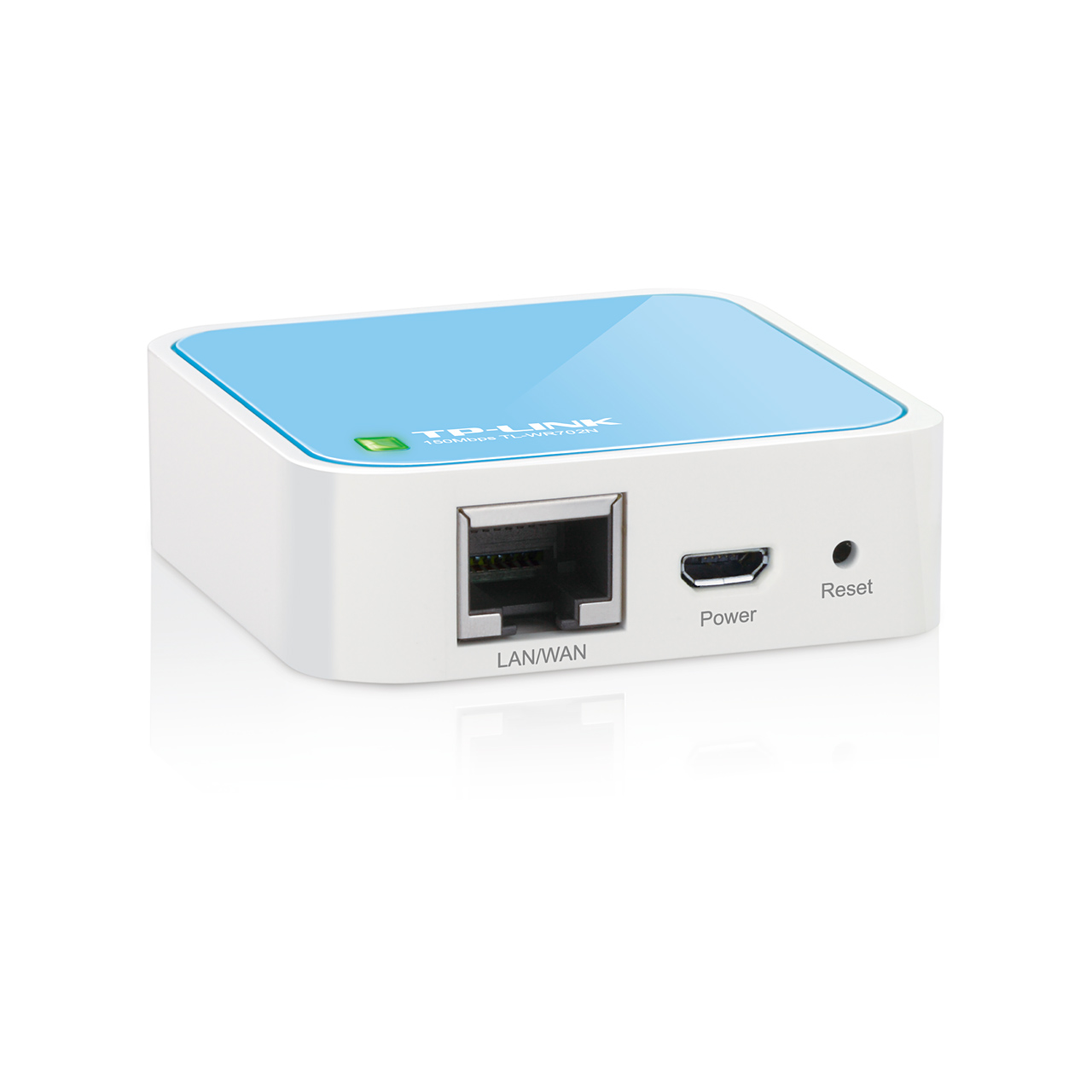 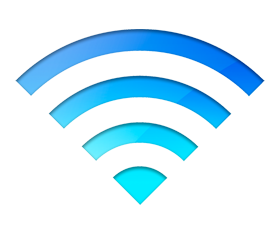 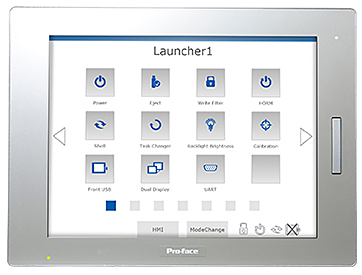 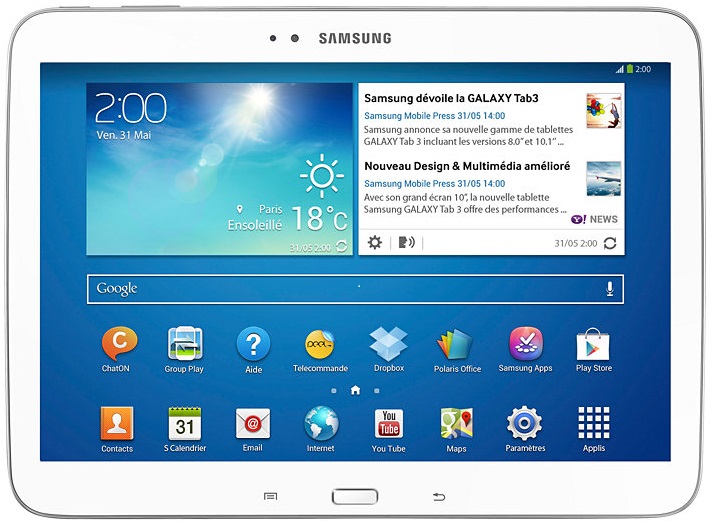 Sommaire :		1°)	Vue d’ensemblea.	Schéma d’utilisation				b.	Modèles supportés				c.	Version Logiciel		2°)	Exemple d’application1°)	Vue d’ensemble:Schéma d’utilisation :Modèles supportés :Série : 		-	SP5000 ( Open Box)  + SP5660TPVersion de logiciel : 	GP-Pro EX 4.1 ou supérieure 2°)	Exemple d’applicationCONFIGURATION sur l’Open BoxDémarrer une Page Internet ExplorerRenseigner http://169.254.111.111 dans la barre d’adresse.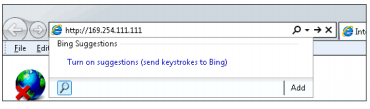 Ensuite Cliquez sur Wireless LAN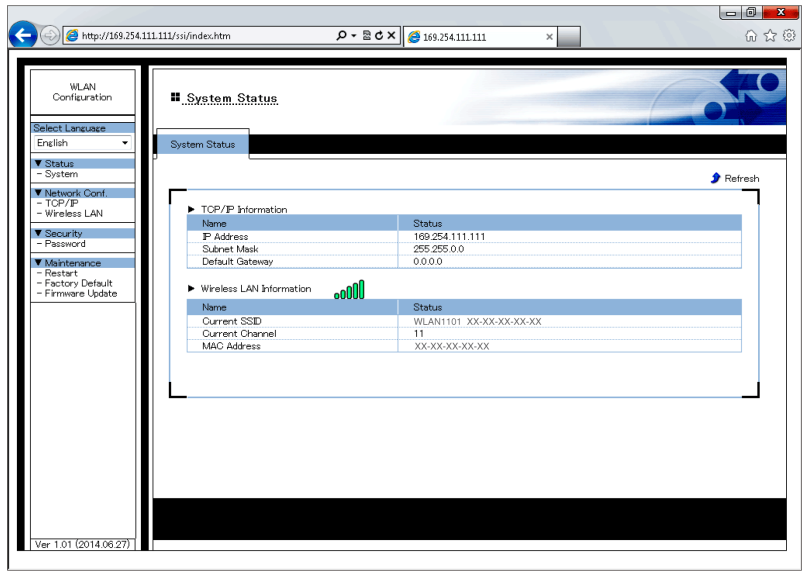 Dans l’onglet Wireless LAN Configuration, dans Opérationg Mode, Sélectionner « Infra »Puis l’onglet « AP Search »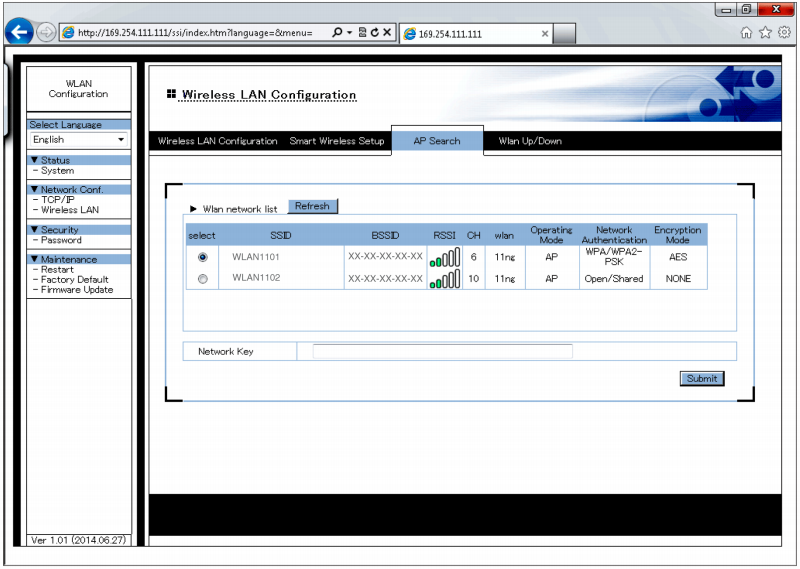 Vous devez, ici, visualiser le réseau sans fil fourni par le point d’accès, sélectionnez le, renseignez la clef réseau dans « Network Key »Le bouton « Submit » permet de valider avant de changer de menu.Dans le menu gauche, cliquez sur TCP/IP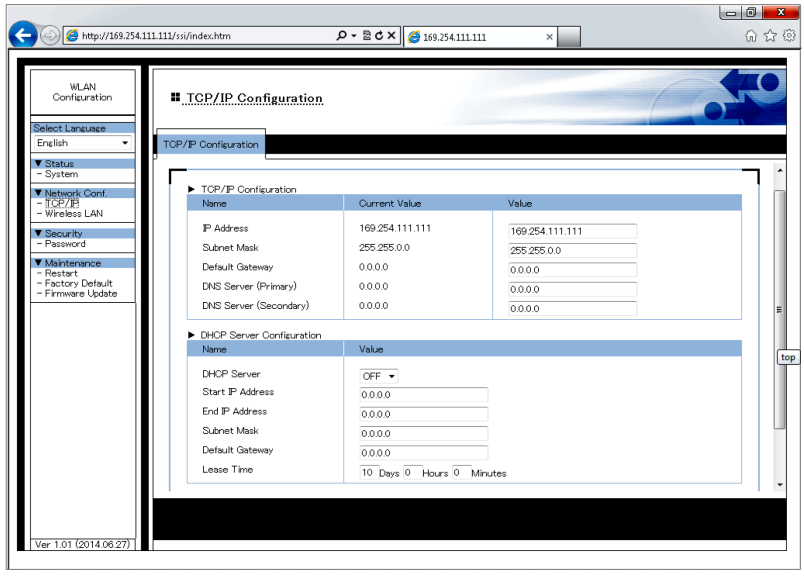 Pour des raisons  d’utilisation ne modifier pas l’adresse IP 169.254.111.111.Dans le cadre DHCP, Valider uniquement le DHCP Server à ON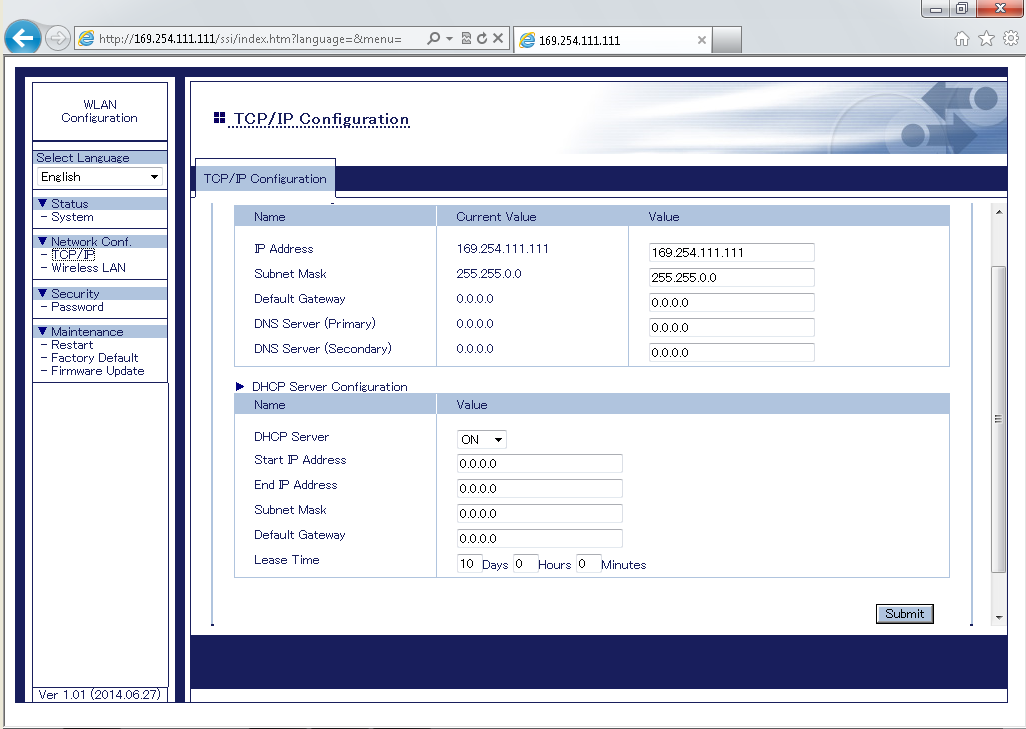 En laissant les adresses dans ce cadre à 0.0.0.0Après redémarrage (Expliquez plus bas) L’Open Box aura une adresse IP définit par le DHCP de votre Point d’accès.A la fin, pensez bien à relancer le module par le menu Restart dans le menu gauche :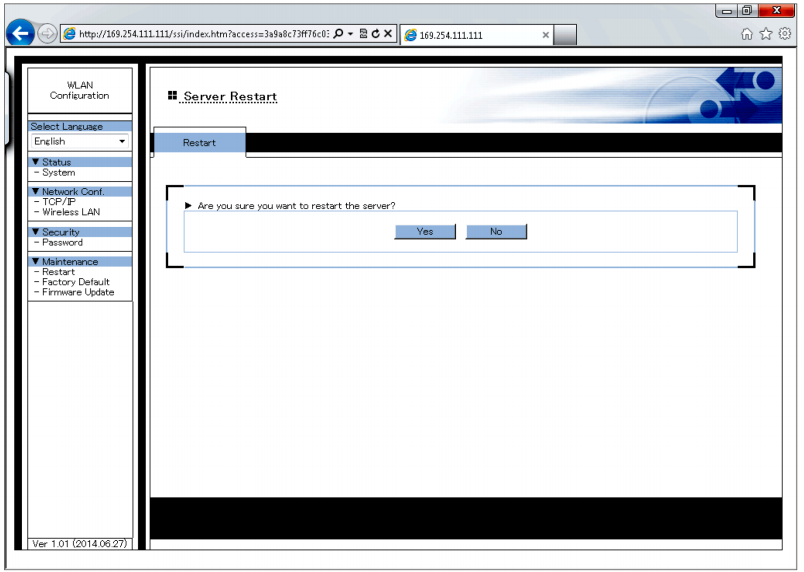 Puis Cliquez sur « Yes »Le module Réseau sans fil, va redémarrer et il sera opérationnel avec votre configuration. 